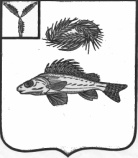 АДМИНИСТРАЦИЯПЕРЕКОПНОВСКОГО МУНИЦИПАЛЬНОГО ОБРАЗОВАНИЯ ЕРШОВСКОГО МУНИЦИПАЛЬНОГО РАЙОНА САРАТОВСКОЙ ОБЛАСТИПОСТАНОВЛЕНИЕОт 06.04.2018 года 									Об актуализации схемы теплоснабжения Перекопновского муниципального образования Ершовского муниципального района Саратовской области на 2019 год.№ 9В соответствии с Федеральным законом РФ от 06.10.2003 г. № 131-ФЗ «Об общих принципах организации местного самоуправления в Российской Федерации», Федеральным законом РФ от 27.07.2010 N 190-ФЗ "О теплоснабжении», Постановлением Правительства РФ от 22.02.2012 N 154 «О требованиях к схемам теплоснабжения, порядку их разработки и утверждения», в связи с приведением схемы теплоснабжения в соответствие с действующим законодательством, администрация Перекопновского муниципального образования ПОСТАНОВЛЯЕТ:1. Актуализировать схему теплоснабжения Перекопновского муниципального образования Ершовского муниципального района Саратовской области на 2019 год в соответствии с приложением к настоящему постановлению. 2. Постановление вступает в силу с момента подписания и подлежит обнародованию и размещению в установленных местах, и на официальном сайте администрации Ершовского муниципального района Саратовской области в сети «Интернет».3. Контроль за выполнением настоящего постановления оставляю за собой.И. о. Главы Перекопновского МОЕршовского муниципального районаСаратовской области							Е.Н. Писарева 